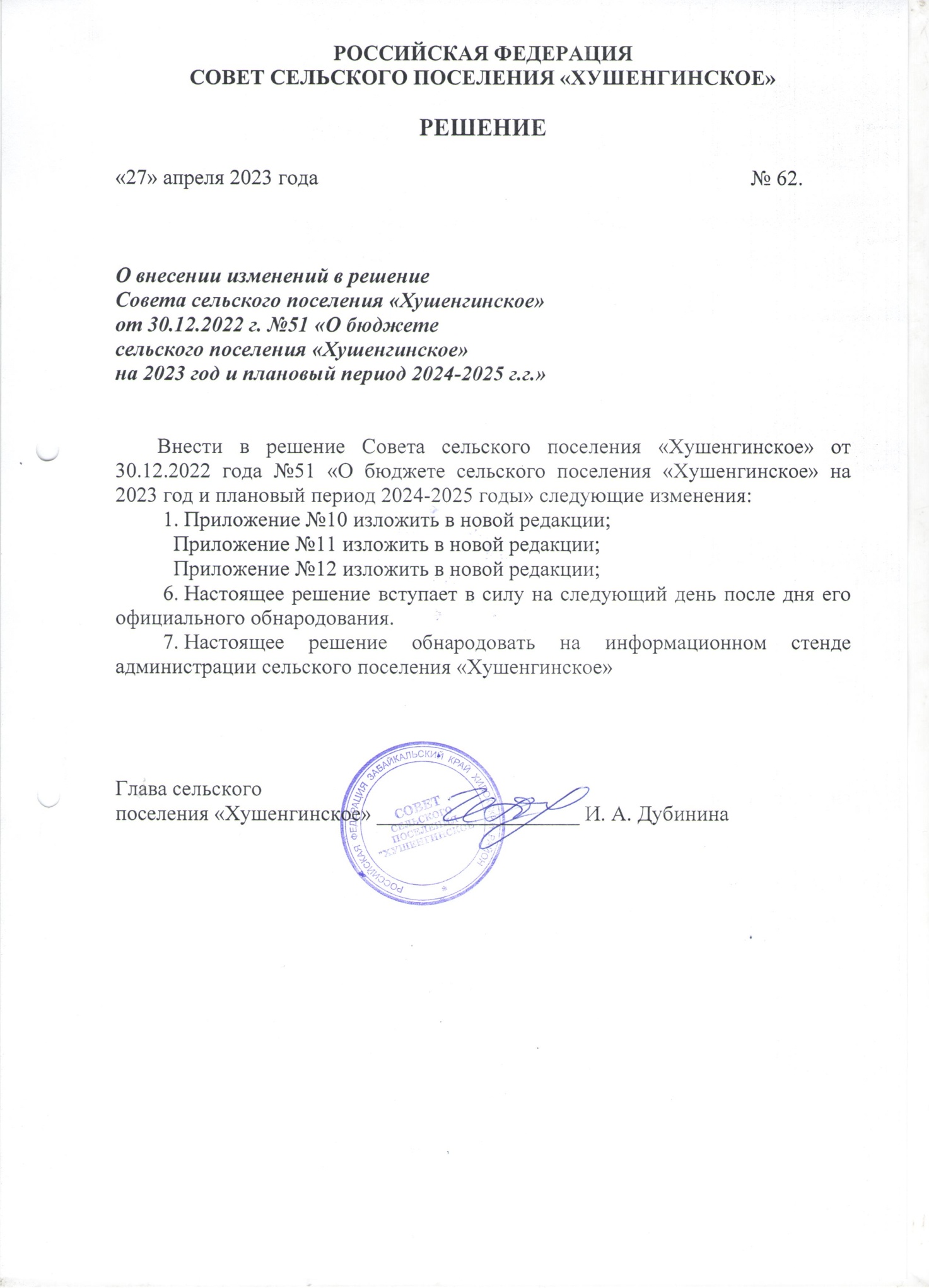 Приложение №10К решению Совета сельского поселения «Хушенгинское» от 27.04.2023 г. №62 «О внесении изменений в решение Совета сельского поселения «Хушенгинское» от 30.12.2021 г. №62 «О бюджете сельского поселения «Хушенгинское» на 2023 год и плановый период 2024-2025 г.г.»Распределение бюджетных ассигнований  по разделам, подразделам, целевым статьям, группам и подгруппам видов расходов классификации расходов бюджета поселения на 2023 год и плановый период 2024-2025 гг.Приложение №11К решению Совета сельского поселения «Хушенгинское» от 27.04.2023 г. №62 «О внесении изменений в решение Совета сельского поселения «Хушенгинское» от 30.12.2022 г. №51 «О бюджете сельского поселения «Хушенгинское» на 2023 год и плановый период 2024-2025 г.г.»Приложение №12К решению Совета сельского поселения «Хушенгинское» от 27.04.2022 г. №62 «О внесении изменений в решение Совета сельского поселения «Хушенгинское» от 30.12.2022 г. №51 «О бюджете сельского поселения «Хушенгинское» на 2023 год и плановый период 2024-2025 г.г.»Распределение  бюджетных ассигнований Распределение  бюджетных ассигнований Распределение  бюджетных ассигнований Распределение  бюджетных ассигнований Распределение  бюджетных ассигнований Распределение  бюджетных ассигнований Распределение  бюджетных ассигнований Распределение  бюджетных ассигнований Распределение  бюджетных ассигнований Распределение  бюджетных ассигнований Распределение  бюджетных ассигнований Распределение  бюджетных ассигнований  по разделам, подразделам,  целевым статьям, группам и подгруппам видов расходов по разделам, подразделам,  целевым статьям, группам и подгруппам видов расходов по разделам, подразделам,  целевым статьям, группам и подгруппам видов расходов по разделам, подразделам,  целевым статьям, группам и подгруппам видов расходов по разделам, подразделам,  целевым статьям, группам и подгруппам видов расходов по разделам, подразделам,  целевым статьям, группам и подгруппам видов расходов по разделам, подразделам,  целевым статьям, группам и подгруппам видов расходов по разделам, подразделам,  целевым статьям, группам и подгруппам видов расходов по разделам, подразделам,  целевым статьям, группам и подгруппам видов расходов по разделам, подразделам,  целевым статьям, группам и подгруппам видов расходов по разделам, подразделам,  целевым статьям, группам и подгруппам видов расходов по разделам, подразделам,  целевым статьям, группам и подгруппам видов расходовклассификации расходов бюджета поселения на 2023 год и плановый период 2024- 2025 гг.классификации расходов бюджета поселения на 2023 год и плановый период 2024- 2025 гг.классификации расходов бюджета поселения на 2023 год и плановый период 2024- 2025 гг.классификации расходов бюджета поселения на 2023 год и плановый период 2024- 2025 гг.классификации расходов бюджета поселения на 2023 год и плановый период 2024- 2025 гг.классификации расходов бюджета поселения на 2023 год и плановый период 2024- 2025 гг.классификации расходов бюджета поселения на 2023 год и плановый период 2024- 2025 гг.классификации расходов бюджета поселения на 2023 год и плановый период 2024- 2025 гг.классификации расходов бюджета поселения на 2023 год и плановый период 2024- 2025 гг.классификации расходов бюджета поселения на 2023 год и плановый период 2024- 2025 гг.классификации расходов бюджета поселения на 2023 год и плановый период 2024- 2025 гг.классификации расходов бюджета поселения на 2023 год и плановый период 2024- 2025 гг.Наименование показателяКоды Коды Коды Коды Коды  на 2023 год на 2023 год на 2024 год на 2024 год на 2025 год на 2025 годНаименование показателяРз ПРЦСРВРВР на 2023 год на 2023 год на 2024 год на 2024 год на 2025 год на 2025 годНаименование показателяРз ПРЦСРВРВР на 2023 год на 2023 год на 2024 год на 2024 год на 2025 год на 2025 год123455667788Общегосударственные вопросы016 461,706 461,706 546,906 546,906 577,106 577,10Функционирование высшего должностного лица субъекта Российской Федерации и муниципального образования0102759,00759,00759,00759,00759,00759,00Высшее должностное лицо муниципального образования010200 0 00 20300759,00759,00759,00759,00759,00759,00Расходы на выплаты персоналу в целях обеспечения выполнения функций государственными (муниципальными) органами, казенными учреждениями, органами управления государственными внебюджетными фондами010200 0 00 20300100100759,00759,00759,00759,00759,00759,00Расходы на выплаты персоналу государственных органов010200 0 00 20300120120759,00759,00759,00759,00759,00759,00Фонд оплаты труда и страховые взносы010200 0 00 20300121121583,00583,00583,00583,00583,00583,00Иные выплаты персоналу, за исключением фонда оплаты труда010200 0 00 203001221220,000,000,000,000,000,00Взносы по обязательному социальному страхованию на выплаты работникам учреждений010200 0 00 20300129129176,00176,00176,00176,00176,00176,00Функционирование Правительства Российской Федерации, высших исполнительных органов государственной власти субъектов Российской Федерации, местных администраций01041 482,701 482,701 534,701 534,701 557,701 557,70Финансовое обеспечение выполнения функций муниципальных органов власти01 041 482,701 482,701 534,701 534,701 557,701 557,70Расходы на выплаты персоналу в целях обеспечения выполнения функций государственными (муниципальными) органами, казенными учреждениями, органами управления государственными внебюджетными фондами010400 0 00 204001001001 179,701 179,701 179,701 179,701 179,701 179,70Расходы на выплаты персоналу государственных (муниципальных) органов010400 0 00 204001201201 179,701 179,701 179,701 179,701 179,701 179,70Фонд оплаты труда и страховые взносы010400 0 00 20400121121906,10906,10906,10906,10906,10906,10Иные выплаты персоналу, за исключением фонда оплаты труда010400 0 00 204001221220,000,000,000,000,000,00Взносы по обязательному социальному страхованию на выплаты работникам учреждений010400 0 00 20400129129273,60273,60273,60273,60273,60273,60Закупка товаров, работ и услуг для обеспечения государственных (муниципальных) нужд010400 0 00 20400200200303,00303,00355,00355,00378,00378,00Иные закупки товаров, работ и услуг для обеспечения государственных (муниципальных) нужд010400 0 00 20400240240303,00303,00355,00355,00378,00378,00Закупка товаров, работ, услуг в сфере информационно-коммуникационных технологий 010400 0 00 20400242242130,00130,00133,00133,00142,00142,00Прочая закупка товаров, работ и услуг для государственных нужд010400 0 00 20400244244173,00173,00222,00222,00236,00236,00Иные бюджетные ассигнования010400 0 00 204008008000,000,000,000,000,000,00Уплата прочих налогов, сборов и иных платежей010400 0 00 204008528520,000,000,000,000,000,00Обеспечение проведения выборов и референдумов01070,000,000,000,000,000,00Непрограммная деятельность0107880,000,000,000,000,000,00Проведение выборов в представительные органы муниципального образования010700 0 00 020020,000,000,000,000,000,00Закупка товаров, работ и услуг для обеспечения государственных (муниципальных) нужд010700 0 00 020022002000,000,000,000,000,000,00Иные закупки товаров, работ и услуг для государственных нужд010700 0 00 020022402400,000,000,000,000,000,00Прочая закупка товаров, работ и услуг для государственных нужд010700 0 00 020022442440,000,000,000,000,000,00Прочая закупка товаров, работ и услуг для государственных нужд010700 0 00 020022442440,000,000,000,000,000,00Резервные фонды01116,756,750,000,000,000,00Резервные фонды исполнительных органов местного самоуправления011100 0 00 070056,756,750,000,000,000,00Закупка товаров, работ и услуг для обеспечения государственных (муниципальных) нужд011100 0 00 070052002006,756,750,000,000,000,00Иные закупки товаров, работ и услуг для государственных нужд011100 0 00 070052402406,756,750,000,000,000,00Прочая закупка товаров, работ и услуг для государственных нужд011100 0 00 070052442446,756,750,000,000,000,00Другие общегосударственные вопросы01134 220,004 220,004 253,204 253,204 260,404 260,40Расходы на выплаты персоналу в целях обеспечения выполнения функций государственными (муниципальными) органами, казенными учреждениями, органами управления государственными внебюджетными фондами011300 0 00 923001001004 173,204 173,204 173,204 173,204 173,204 173,20Расходы на выплату персоналу казенных учреждений011300 0 00 923001101104 173,204 173,204 173,204 173,204 173,204 173,20Фонд оплаты труда учреждений011300 0 00 923001111113 205,203 205,203 205,203 205,203 205,203 205,20Иные выплаты персоналу учреждений, за исключением фонда оплаты труда011300 0 00 92300112112Взносы по обязательному социальному страхованию на выплаты работникам учреждений011300 0 00 92300119119968,00968,00968,00968,00968,00968,00Закупка товаров, работ и услуг для обеспечения государственных (муниципальных) нужд011300 0 00 9230020020046,8046,8080,0080,0087,2087,20Иные закупки товаров, работ и услуг для государственных нужд011300 0 00 9230024024046,8046,8080,0080,0087,2087,20Прочая закупка товаров, работ и услуг для государственных нужд011300 0 00 9230024424446,8046,8080,0080,0087,2087,20Иные бюджетные ассигнования011300 0 00 923008008000,000,000,000,000,000,00Уплата прочих налогов, сборов и иных платежей011300 0 00 923008538530,000,000,000,000,000,00Мобилизационная и вневойсковая подготовка0203177,50177,50186,20186,20193,20193,20Осуществление первичного воинского учета на территориях, где отсутствуют военные комиссариаты020300 0 00 51180177,50177,50186,20186,20193,20193,20Оплата труда и начисления на выплаты по оплате труда020300 0 00 51180100100177,50177,50186,20186,20193,20193,20Фонд оплаты труда учреждений020300 0 00 51180121121136,80136,80142,20142,20145,50145,50Иные выплаты персоналу учреждений, за исключением фонда оплаты труда020300 0 00 511802222220,000,000,000,000,000,00Взносы по обязательному социальному страхованию на выплаты работникам учреждений020300 0 00 5118012912940,7040,7044,0044,0047,7047,70Закупка товаров, работ и услуг для обеспечения государственных (муниципальных) нужд020300 0 00 511802002000,000,000,000,000,000,00Иные закупки товаров, работ и услуг для государственных нужд020300 0 00 511802402400,000,000,000,000,000,00Прочая закупка товаров, работ и услуг для государственных нужд020300 0 00 511802442440,000,000,000,000,000,00Защита населения и территории от  чрезвычайных ситуаций природного и техногенного характера, гражданская оборона0310400,00400,00459,80459,80485,60485,60Закупка товаров, работ и услуг для обеспечения государственных (муниципальных) нужд031000 0 00 24799200200400,00400,00459,80459,80485,60485,60Иные закупки товаров, работ и услуг для государственных нужд031000 0 00 24799240240400,00400,00459,80459,80485,60485,60Прочая закупка товаров, работ и услуг для государственных нужд031000 0 00 24799244244400,00400,00459,80459,80485,60485,60Дорожное хозяйство (дорожные фонды)04090,000,000,000,000,000,00Строительство, модернизация, ремонт и содержание автомобильных дорог местного значения040900 0 00 443150,000,000,000,000,000,00Закупка товаров, работ и услуг для обеспечения государственных (муниципальных) нужд040900 0 00 443152002000,000,000,000,000,000,00Иные закупки товаров, работ и услуг для государственных нужд040900 0 00 443152402400,000,000,000,000,000,00Прочая закупка товаров, работ и услуг для государственных нужд040900 0 00 44315244 244 0,000,000,000,000,000,00Жилищно-коммунальное хозяйство0512,0012,0012,0012,0012,0012,00Коммунальное хозяйство050212,0012,0012,0012,0012,0012,00Уплата налогов, сборов и иных платежей050200 0 00 3500585285212,0012,0012,0012,0012,0012,00Благоустройство05032 571,002 571,000,000,000,000,00Закупка товаров, работ и услуг для обеспечения государственных (муниципальных) нужд050300 0 00 600012442442 571,002 571,000,000,000,000,00Культура,  кинематография080,000,000,000,000,000,00Культура 08010,000,000,000,000,000,00Библиотеки080100 0 00 442990,000,000,000,000,000,00Культурно-досуговые учреждения080100 0 00 440990,000,000,000,000,000,00Социальная политика10351,50351,50351,50351,50351,50351,50Пенсионное обеспечение1001351,50351,50351,50351,50351,50351,50Доплаты к пенсиям муниципальных служащих 100100 0 00 49101321321351,50351,50351,50351,50351,50351,50Прочие межбюджетные трансферты общего характера1 611,801 611,801 611,801 611,801 611,801 611,80Организация водоснабжения и водоотведения050200 0 00 421611 575,801 575,801 575,801 575,801 575,801 575,80Закупка товаров, работ и услуг для обеспечения государственных (муниципальных) нужд050200 0 00 421612002001 575,801 575,801 575,801 575,801 575,801 575,80Прочая закупка товаров, работ и услуг для государственных нужд050200 0 00 421612442441 575,801 575,801 575,801 575,801 575,801 575,80Осуществление передаваемого полномочия по обеспечению проживающих в поселении и нуждающихся в жилых помещениях малоимущих граждан жилыми помещениями, организация строительства и содержания муниципального жилищного фонда, создание условий для жилищного строительства, осуществление муниципального жилищного контроля, а также иных полномочий органов местного самоуправления в соответсвии с жилищным законодательством011300 0 00 421623,003,003,003,003,003,00Закупка товаров, работ и услуг для обеспечения государственных (муниципальных) нужд011300 0 00 421622002003,003,003,003,003,003,00Прочая закупка товаров, работ и услуг для государственных нужд011300 0 00 421622442443,003,003,003,003,003,00Осуществление передаваемого полномочия по участию в предупреждении и ликвидации последствий чрезвычайных ситуаций в границах поселения030900 0 00 421635,005,005,005,005,005,00Закупка товаров, работ и услуг для обеспечения государственных (муниципальных) нужд030900 0 00 421632002005,005,005,005,005,005,00Прочая закупка товаров, работ и услуг для государственных нужд030900 0 00 421632442445,005,005,005,005,005,00Осуществление передаваемого полномочия по сохранению, использованию и популяризации объектов культурного наследия (памятников истории и культуры), находящихся в собственности поселения, охрана объектов культурного наследия (памятников истории и культуры) местного (муниципального) значения, расположенных на территории поселений011300 0 00 421658,008,008,008,008,008,00Закупка товаров, работ и услуг для обеспечения государственных (муниципальных) нужд011300 0 00 421652002008,008,008,008,008,008,00Прочая закупка товаров, работ и услуг для государственных нужд011300 0 00 421652442448,008,008,008,008,008,00Осуществление передаваемого полномочия по созданию условий для массового отдыха жителей поселения и организация обустройства мест массового отдыха населения, включая обеспечение свободного доступа граждан к водным объектам общего пользования и их береговым полосам011300 0 00 421669,009,009,009,009,009,00Закупка товаров, работ и услуг для обеспечения государственных (муниципальных) нужд011300 0 00 421662002009,009,009,009,009,009,00Прочая закупка товаров, работ и услуг для государственных нужд011300 0 00 421662442449,009,009,009,009,009,00Осуществление передаваемого полномочия по организации сбора и вывоза бытовых отходов и мусора050300 0 00 421670,000,000,000,000,000,00Закупка товаров, работ и услуг для обеспечения государственных (муниципальных) нужд050300 0 00 421672002000,000,000,000,000,000,00Прочая закупка товаров, работ и услуг для государственных нужд050300 0 00 421672442440,000,000,000,000,000,00Осуществление передаваемого полномочия по организации ритуальных услуг и содержанию мест захоронения050300 0 00 4216810,0010,0010,0010,0010,0010,00Закупка товаров, работ и услуг для обеспечения государственных (муниципальных) нужд050300 0 00 4216820020010,0010,0010,0010,0010,0010,00Прочая закупка товаров, работ и услуг для государственных нужд050300 0 00 4216824424410,0010,0010,0010,0010,0010,00Осуществление передаваемого полномочия по осуществлению мер по противодействию коррупции в границах поселения011300 0 00 421691,001,001,001,001,001,00Закупка товаров, работ и услуг для обеспечения государственных (муниципальных) нужд011300 0 00 421692002001,001,001,001,001,001,00Прочая закупка товаров, работ и услуг для государственных нужд011300 0 00 421692442441,001,001,001,001,001,00Перечисление другим бюджетам (контрольный орган)14 0300 0 00 421604,004,005,005,005,005,00Перечисление другим бюджетам (контрольный орган)140300 0 00 421602002004,004,005,005,005,005,00Перечисление другим бюджетам (контрольный орган)140300 0 00 421602442444,004,005,005,005,005,00Итого расходов11 599,2511 599,259 173,209 173,209 236,209 236,20Распределение  бюджетных ассигнованийРаспределение  бюджетных ассигнованийРаспределение  бюджетных ассигнованийРаспределение  бюджетных ассигнованийРаспределение  бюджетных ассигнованийРаспределение  бюджетных ассигнованийРаспределение  бюджетных ассигнованийРаспределение  бюджетных ассигнованийпо главным распорядителям бюджетных средств по ведомственнойпо главным распорядителям бюджетных средств по ведомственнойпо главным распорядителям бюджетных средств по ведомственнойпо главным распорядителям бюджетных средств по ведомственнойпо главным распорядителям бюджетных средств по ведомственнойпо главным распорядителям бюджетных средств по ведомственнойпо главным распорядителям бюджетных средств по ведомственнойпо главным распорядителям бюджетных средств по ведомственнойструктуре расходов бюджета сельского (городского) на 2022 и плановый 2023-2024 годыструктуре расходов бюджета сельского (городского) на 2022 и плановый 2023-2024 годыструктуре расходов бюджета сельского (городского) на 2022 и плановый 2023-2024 годыструктуре расходов бюджета сельского (городского) на 2022 и плановый 2023-2024 годыструктуре расходов бюджета сельского (городского) на 2022 и плановый 2023-2024 годыструктуре расходов бюджета сельского (городского) на 2022 и плановый 2023-2024 годыструктуре расходов бюджета сельского (городского) на 2022 и плановый 2023-2024 годыструктуре расходов бюджета сельского (городского) на 2022 и плановый 2023-2024 годыНаименование показателяНаименование показателяКоды Коды Коды Коды Коды Коды Коды Коды Коды Коды Коды Коды Коды Коды Коды Коды Коды Коды Коды Коды Коды ЭКР на 2023 год на 2024 годна 2025 годНаименование показателяНаименование показателяКод ведомстваКод ведомстваКод ведомстваРз Рз Рз Рз ПРПРПРПРПРЦСРЦСРЦСРЦСРЦСРВРВРВРВРЭКР на 2023 год на 2024 годна 2025 годНаименование показателяНаименование показателяКод ведомстваКод ведомстваКод ведомстваРз Рз Рз Рз ПРПРПРПРПРЦСРЦСРЦСРЦСРЦСРВРВРВРВРЭКР на 2023 год на 2024 годна 2025 год11222333344444555556666777ИТОГО РАСХОДОВИТОГО РАСХОДОВ80280280211 599,259 173,209 236,20Общегосударственные вопросыОбщегосударственные вопросы80280280201010101020202020200 0 00 2030000 0 00 2030000 0 00 2030000 0 00 2030000 0 00 203000006 461,76 546,96 577,1Функционирование высшего должностного лица субъекта Российской Федерации и муниципального образованияФункционирование высшего должностного лица субъекта Российской Федерации и муниципального образования80280280201010101020202020200 0 00 2030000 0 00 2030000 0 00 2030000 0 00 2030000 0 00 20300000759,0759,0759,0Высшее должностное лицо муниципального образованияВысшее должностное лицо муниципального образования80280280201010101020202020200 0 00 2030000 0 00 2030000 0 00 2030000 0 00 2030000 0 00 20300000759,0759,0759,0Расходы на выплаты персоналу в целях обеспечения выполнения функций государственными (муниципальными) органами, казенными учреждениями, органами управления государственными внебюджетными фондамиРасходы на выплаты персоналу в целях обеспечения выполнения функций государственными (муниципальными) органами, казенными учреждениями, органами управления государственными внебюджетными фондами80280280201010101020202020200 0 00 2030000 0 00 2030000 0 00 2030000 0 00 2030000 0 00 20300100100100100000759,0759,0759,0Расходы на выплаты персоналу государственных органовРасходы на выплаты персоналу государственных органов80280280201010101020202020200 0 00 2030000 0 00 2030000 0 00 2030000 0 00 2030000 0 00 20300120120120120000759,0759,0759,0Фонд оплаты труда и страховые взносыФонд оплаты труда и страховые взносы80280280201010101020202020200 0 00 2030000 0 00 2030000 0 00 2030000 0 00 2030000 0 00 20300121121121121211583,0583,0583,0Иные выплаты персоналу, за исключением фонда оплаты трудаИные выплаты персоналу, за исключением фонда оплаты труда80280280201010101020202020200 0 00 2030000 0 00 2030000 0 00 2030000 0 00 2030000 0 00 203001221221221222120,00,00,0Взносы по обязательному социальному страхованию на выплаты работникам учрежденийВзносы по обязательному социальному страхованию на выплаты работникам учреждений80280280201010101020202020200 0 00 2030000 0 00 2030000 0 00 2030000 0 00 2030000 0 00 20300129129129129213176,0176,0176,0Функционирование Правительства Российской Федерации, высших исполнительных органов государственной власти субъектов Российской Федерации, местных администрацийФункционирование Правительства Российской Федерации, высших исполнительных органов государственной власти субъектов Российской Федерации, местных администраций8028028020101010104040404041 482,71 534,71 557,7Финансовое обеспечение выполнения функций муниципальных органов властиФинансовое обеспечение выполнения функций муниципальных органов власти80280280201010101040404040400 0 00 2040000 0 00 2040000 0 00 2040000 0 00 2040000 0 00 204000001 482,71 534,71 557,7Расходы на выплаты персоналу в целях обеспечения выполнения функций государственными (муниципальными) органами, казенными учреждениями, органами управления государственными внебюджетными фондамиРасходы на выплаты персоналу в целях обеспечения выполнения функций государственными (муниципальными) органами, казенными учреждениями, органами управления государственными внебюджетными фондами80280280201010101040404040400 0 00 2040000 0 00 2040000 0 00 2040000 0 00 2040000 0 00 204001001001001000001 179,71 179,71 179,7Расходы на выплаты персоналу государственных (муниципальных) органовРасходы на выплаты персоналу государственных (муниципальных) органов80280280201010101040404040400 0 00 2040000 0 00 2040000 0 00 2040000 0 00 2040000 0 00 204001201201201200001 179,71 179,71 179,7Фонд оплаты труда и страховые взносыФонд оплаты труда и страховые взносы80280280201010101040404040400 0 00 2040000 0 00 2040000 0 00 2040000 0 00 2040000 0 00 20400121121121121211906,1906,1906,1Иные выплаты персоналу, за исключением фонда оплаты трудаИные выплаты персоналу, за исключением фонда оплаты труда80280280201010101040404040400 0 00 2040000 0 00 2040000 0 00 2040000 0 00 2040000 0 00 204001221221221222120,00,00,0Взносы по обязательному социальному страхованию на выплаты работникам учрежденийВзносы по обязательному социальному страхованию на выплаты работникам учреждений80280280201010101040404040400 0 00 2040000 0 00 2040000 0 00 2040000 0 00 2040000 0 00 20400129129129129213273,6273,6273,6Закупка товаров, работ и услуг для обеспечения государственных (муниципальных) нуждЗакупка товаров, работ и услуг для обеспечения государственных (муниципальных) нужд80280280201010101040404040400 0 00 2040000 0 00 2040000 0 00 2040000 0 00 2040000 0 00 20400200200200200000303,0355,0378,0Иные закупки товаров, работ и услуг для обеспечения государственных (муниципальных) нуждИные закупки товаров, работ и услуг для обеспечения государственных (муниципальных) нужд80280280201010101040404040400 0 00 2040000 0 00 2040000 0 00 2040000 0 00 2040000 0 00 20400240240240240000209,0214,0226,0Закупка товаров, работ, услуг в сфере информационно-коммуникационных технологий Закупка товаров, работ, услуг в сфере информационно-коммуникационных технологий 80280280201010101040404040400 0 00 2040000 0 00 2040000 0 00 2040000 0 00 2040000 0 00 2040024224224224222166,068,071,0Транспортные услугиТранспортные услуги80280280201010101040404040400 0 00 2040000 0 00 2040000 0 00 2040000 0 00 2040000 0 00 204001221221221222220,00,00,0Коммунальные услугиКоммунальные услуги80280280201010101040404040400 0 00 2040000 0 00 2040000 0 00 2040000 0 00 2040000 0 00 2040024424424424422372,073,075,0Закупка товаров, работ, услуг в сфере информационно-коммуникационных технологий Закупка товаров, работ, услуг в сфере информационно-коммуникационных технологий 80280280201010101040404040400 0 00 2040000 0 00 2040000 0 00 2040000 0 00 2040000 0 00 204002422422422422255,05,06,0Прочие работы,услугиПрочие работы,услуги80280280201010101040404040400 0 00 2040000 0 00 2040000 0 00 2040000 0 00 2040000 0 00 2040024224224224222659,060,065,0Увеличение стоимости основных средствУвеличение стоимости основных средств80280280201010101040404040400 0 00 2040000 0 00 2040000 0 00 2040000 0 00 2040000 0 00 204002422422422423100,0Прочая закупка товаров, работ и услуг для государственных нуждПрочая закупка товаров, работ и услуг для государственных нужд80280280201010101040404040400 0 00 2040000 0 00 2040000 0 00 2040000 0 00 2040000 0 00 204002442442442442250,00,00,0Прочие работы,услугиПрочие работы,услуги80280280201010101040404040400 0 00 2040000 0 00 2040000 0 00 2040000 0 00 2040000 0 00 204002442442442442267,008,009,00Поступление нефинасовых активовПоступление нефинасовых активов80380380301010101040404040400 0 00 2040000 0 00 2040000 0 00 2040000 0 00 2040000 0 00 20400000030094,0141,0152,0Увеличение стоимости материальных запасовУвеличение стоимости материальных запасов80280280201010101040404040400 0 00 2040000 0 00 2040000 0 00 2040000 0 00 2040000 0 00 2040024424424424434094,0141,0152,0Иные бюджетные ассигнованияИные бюджетные ассигнования80280280201010101040404040400 0 00 2040000 0 00 2040000 0 00 2040000 0 00 2040000 0 00 204008008008008000000,00,00,0Уплата налогов, сборов и иных платежейУплата налогов, сборов и иных платежей80280280201010101040404040400 0 00 2040000 0 00 2040000 0 00 2040000 0 00 2040000 0 00 204008508508508502900,00,00,0Уплата прочих налогов, сборов и иных платежейУплата прочих налогов, сборов и иных платежей80280280201010101040404040400 0 00 2040000 0 00 2040000 0 00 2040000 0 00 2040000 0 00 204008528528528522900,00,00,0Обеспечение проведения выборов и референдумовОбеспечение проведения выборов и референдумов8028028020101010107070707070,000,000,00Непрограммная деятельностьНепрограммная деятельность8028028020101010107070707070,000,000,00Проведение выборов в представительные органы муниципального образованияПроведение выборов в представительные органы муниципального образования80280280201010101070707070700 0 00 0200200 0 00 0200200 0 00 0200200 0 00 0200200 0 00 020020,000,00Закупка товаров, работ и услуг для обеспечения государственных (муниципальных) нуждЗакупка товаров, работ и услуг для обеспечения государственных (муниципальных) нужд80280280201010101070707070700 0 00 0200200 0 00 0200200 0 00 0200200 0 00 0200200 0 00 020022002002002000000,00,000,00Иные закупки товаров, работ и услуг для государственных нуждИные закупки товаров, работ и услуг для государственных нужд80280280201010101070707070700 0 00 0200200 0 00 0200200 0 00 0200200 0 00 0200200 0 00 020022402402402400000,00,000,00Прочая закупка товаров, работ и услуг для государственных нуждПрочая закупка товаров, работ и услуг для государственных нужд80280280201010101070707070700 0 00 0200200 0 00 0200200 0 00 0200200 0 00 0200200 0 00 020022442442442443400,000,000,00Прочая закупка товаров, работ и услуг для государственных нуждПрочая закупка товаров, работ и услуг для государственных нужд80280280201010101070707070700 0 00 0200200 0 00 0200200 0 00 0200200 0 00 0200200 0 00 020022442442442443400,000,000,00Резервные фондыРезервные фонды8028028020101010111111111110006,80,00,0Резервные фонды исполнительных органов местного самоуправленияРезервные фонды исполнительных органов местного самоуправления80280280201010101111111111100 0 00 0700500 0 00 0700500 0 00 0700500 0 00 0700500 0 00 070050000,00,00,0Закупка товаров, работ и услуг для обеспечения государственных (муниципальных) нуждЗакупка товаров, работ и услуг для обеспечения государственных (муниципальных) нужд80280280201010101111111111100 0 00 0700500 0 00 0700500 0 00 0700500 0 00 0700500 0 00 070052002002002000006,80,00,0Иные закупки товаров, работ и услуг для государственных нуждИные закупки товаров, работ и услуг для государственных нужд80280280201010101111111111100 0 00 0700500 0 00 0700500 0 00 0700500 0 00 0700500 0 00 070052402402402400006,80,00,0Прочая закупка товаров, работ и услуг для государственных нуждПрочая закупка товаров, работ и услуг для государственных нужд80280280201010101111111111100 0 00 0700500 0 00 0700500 0 00 0700500 0 00 0700500 0 00 070052442442442442906,80,00,0Другие общегосударственные вопросыДругие общегосударственные вопросы8028028020101010113131313130004 220,04 253,24 260,4Расходы на выплаты персоналу в целях обеспечения выполнения функций государственными (муниципальными) органами, казенными учреждениями, органами управления государственными внебюджетными фондамиРасходы на выплаты персоналу в целях обеспечения выполнения функций государственными (муниципальными) органами, казенными учреждениями, органами управления государственными внебюджетными фондами80280280201010101131313131300 0 00 9230000 0 00 9230000 0 00 9230000 0 00 9230000 0 00 923001001001001000004 220,04 253,24 260,4Расходы на выплату персоналу казенных учрежденийРасходы на выплату персоналу казенных учреждений80280280201010101131313131300 0 00 9230000 0 00 9230000 0 00 9230000 0 00 9230000 0 00 923001101101101100004 173,24 173,24 173,2Фонд оплаты труда учрежденийФонд оплаты труда учреждений80280280201010101131313131300 0 00 9230000 0 00 9230000 0 00 9230000 0 00 9230000 0 00 923001111111111112113 205,23 205,23 205,2Иные выплаты персоналу учреждений, за исключением фонда оплаты трудаИные выплаты персоналу учреждений, за исключением фонда оплаты труда80280280201010101131313131300 0 00 9230000 0 00 9230000 0 00 9230000 0 00 9230000 0 00 92300112112112112212Взносы по обязательному социальному страхованию на выплаты работникам учрежденийВзносы по обязательному социальному страхованию на выплаты работникам учреждений80280280201010101131313131300 0 00 9230000 0 00 9230000 0 00 9230000 0 00 9230000 0 00 92300119119119119213968,0968,0968,0Закупка товаров, работ и услуг для обеспечения государственных (муниципальных) нуждЗакупка товаров, работ и услуг для обеспечения государственных (муниципальных) нужд80280280201010101131313131300 0 00 9230000 0 00 9230000 0 00 9230000 0 00 9230000 0 00 9230020020020020000046,880,087,2Иные закупки товаров, работ и услуг для государственных нуждИные закупки товаров, работ и услуг для государственных нужд80280280201010101131313131300 0 00 9230000 0 00 9230000 0 00 9230000 0 00 9230000 0 00 9230024024024024000046,860,062,2Коммунальные услугиКоммунальные услуги80280280201010101131313131300 0 00 9230000 0 00 9230000 0 00 9230000 0 00 9230000 0 00 9230024424424424422341,852,054,2Прочие работы,услугиПрочие работы,услуги80280280201010101131313131300 0 00 9230000 0 00 9230000 0 00 9230000 0 00 9230000 0 00 923002442442442442265,08,08,0Увеличение стоимости материальных запасовУвеличение стоимости материальных запасов80280280201010101131313131300 0 00 9230000 0 00 9230000 0 00 9230000 0 00 9230000 0 00 923002442442442443400,020,025,0Исполнительный сборИсполнительный сбор80280280201010101131313131300 0 00 9230000 0 00 9230000 0 00 9230000 0 00 9230000 0 00 923008538538538532920,00,00,0Национальная оборонаНациональная оборона80280280202020202000177,5186,2193,2Мобилизационная и вневойсковая подготовкаМобилизационная и вневойсковая подготовка802802802020202020303030303177,5186,2193,2Осуществление первичного воинского учета на территориях, где отсутствуют военные комиссариатыОсуществление первичного воинского учета на территориях, где отсутствуют военные комиссариаты80280280202020202030303030300 0 00 5118000 0 00 5118000 0 00 5118000 0 00 5118000 0 00 51180177,5186,2193,2Расходы на выплаты персоналу в целях обеспечения выполнения функций государственными (муниципальными) органами, казенными учреждениями, органами управления государственными внебюджетными фондамиРасходы на выплаты персоналу в целях обеспечения выполнения функций государственными (муниципальными) органами, казенными учреждениями, органами управления государственными внебюджетными фондами80280280202020202030303030300 0 00 5118000 0 00 5118000 0 00 5118000 0 00 5118000 0 00 51180100100100100000177,5186,2193,2Расходы на выплаты персоналу государственных (муниципальных) органовРасходы на выплаты персоналу государственных (муниципальных) органов80280280202020202030303030300 0 00 5118000 0 00 5118000 0 00 5118000 0 00 5118000 0 00 51180120120120120000177,5186,2193,2Фонд оплаты труда и страховые взносыФонд оплаты труда и страховые взносы80280280202020202030303030300 0 00 5118000 0 00 5118000 0 00 5118000 0 00 5118000 0 00 51180121121121121211136,8142,2145,5Взносы по обязательному социальному страхованию на выплаты работникам учрежденийВзносы по обязательному социальному страхованию на выплаты работникам учреждений80280280202020202030303030300 0 00 5118000 0 00 5118000 0 00 5118000 0 00 5118000 0 00 5118012912912912921340,744,047,7Закупка товаров, работ и услуг для обеспечения государственных (муниципальных) нуждЗакупка товаров, работ и услуг для обеспечения государственных (муниципальных) нужд80280280202020202030303030300 0 00 5118000 0 00 5118000 0 00 5118000 0 00 5118000 0 00 511802002002002000000,00,00,0Иные закупки товаров, работ и услуг для обеспечения государственных (муниципальных) нуждИные закупки товаров, работ и услуг для обеспечения государственных (муниципальных) нужд80280280202020202030303030300 0 00 5118000 0 00 5118000 0 00 5118000 0 00 5118000 0 00 511802402402402400000,00,00,0Транспортные услугиТранспортные услуги8028028020202020203030303030 0 00 511800 0 00 511800 0 00 511800 0 00 511800 0 00 511802442442442442220,00,00,0Увеличение стоимости материальных запасовУвеличение стоимости материальных запасов8028028020202020203030303030 0 00 511800 0 00 511800 0 00 511800 0 00 511800 0 00 511802442442442443400,00,00,0Национальная безопасность и правоохранительная деятельностьНациональная безопасность и правоохранительная деятельность80280280203030303400,0459,8485,6Защита населения и территории от  чрезвычайных ситуаций природного и техногенного характера, гражданская оборонаЗащита населения и территории от  чрезвычайных ситуаций природного и техногенного характера, гражданская оборона80280280203030303101010101000 0 00 2479900 0 00 2479900 0 00 2479900 0 00 2479900 0 00 24799000000000000000400,0459,8485,6Защита населения и территории от  чрезвычайных ситуаций природного и техногенного характера, гражданская оборонаЗащита населения и территории от  чрезвычайных ситуаций природного и техногенного характера, гражданская оборона8028028020303030310101010100000000000400,0459,8485,6Закупка товаров, работ и услуг для обеспечения государственных (муниципальных) нуждЗакупка товаров, работ и услуг для обеспечения государственных (муниципальных) нужд80280280203030303101010101000 0 00 2479900 0 00 2479900 0 00 2479900 0 00 2479900 0 00 24799200200200200000400,0459,8485,6Иные закупки товаров, работ и услуг для государственных нуждИные закупки товаров, работ и услуг для государственных нужд80280280203030303101010101000 0 00 2479900 0 00 2479900 0 00 2479900 0 00 2479900 0 00 24799240240240240000400,0459,8485,6Прочая закупка товаров, работ и услуг для государственных нуждПрочая закупка товаров, работ и услуг для государственных нужд80280280203030303101010101000 0 00 2479900 0 00 2479900 0 00 2479900 0 00 2479900 0 00 24799244244244244225Прочая закупка товаров, работ и услуг для государственных нуждПрочая закупка товаров, работ и услуг для государственных нужд80280280203030303101010101000 0 00 2479900 0 00 2479900 0 00 2479900 0 00 2479900 0 00 24799244244244244226390,0449,8475,6Прочая закупка товаров, работ и услуг для государственных нуждПрочая закупка товаров, работ и услуг для государственных нужд80280280203030303101010101000 0 00 2479900 0 00 2479900 0 00 2479900 0 00 2479900 0 00 24799244244244244310Прочая закупка товаров, работ и услуг для государственных нуждПрочая закупка товаров, работ и услуг для государственных нужд80280280203030303101010101000 0 00 2479900 0 00 2479900 0 00 2479900 0 00 2479900 0 00 2479924424424424434010,010,010,0Дорожное хозяйство (дорожные фонды)Дорожное хозяйство (дорожные фонды)8028028020404040409090909090,00,00,0Проектирование и строительство (реконструкцию) автомобильных дорог общего пользования местного значения с твердым покрытием до сельских населенных пунктов, не имеющих круглогодичной связи с сетью автомобильных дорог общего пользования, а также их капитальный ремонт и ремонтПроектирование и строительство (реконструкцию) автомобильных дорог общего пользования местного значения с твердым покрытием до сельских населенных пунктов, не имеющих круглогодичной связи с сетью автомобильных дорог общего пользования, а также их капитальный ремонт и ремонт80280280204 04 04 04 090909090900 0 00 4431500 0 00 4431500 0 00 4431500 0 00 4431500 0 00 443152442442442442250,00,00,0Жилищно-коммунальное хозяйствоЖилищно-коммунальное хозяйство8028028020505050512,012,012,0Коммунальное хозяйствоКоммунальное хозяйство80280280205050505020202020212,012,012,0Уплата налогов, сборов и иных платежейУплата налогов, сборов и иных платежей80280280205050505020202020200 0 00 3500500 0 00 3500500 0 00 3500500 0 00 3500500 0 00 3500585285285285229012,012,012,0БлагоустройствоБлагоустройство8028028020505050503030303032 571,00,00,0Уличное освещениеУличное освещение80280280205050505030303030300 0 00 6000500 0 00 6000500 0 00 6000500 0 00 6000500 0 00 600052442442442442230,00,00,0Строительство спортплощадкиСтроительство спортплощадки80280280205050505030303030300 0 00 6000500 0 00 6000500 0 00 6000500 0 00 6000500 0 00 600052442442442442250,0Городская комфортная среда (софинансирование реконструкция памятника ВОВ)Городская комфортная среда (софинансирование реконструкция памятника ВОВ)80280280205050505030303030300 0 00 6000500 0 00 6000500 0 00 6000500 0 00 6000500 0 00 600052442442442442252 571,00,00,0Установка детской площадки на ул. Вокзальной (федер. программа минист. сельского хозяйства)Установка детской площадки на ул. Вокзальной (федер. программа минист. сельского хозяйства)80280280205050505030303030300 0 00 6000500 0 00 6000500 0 00 6000500 0 00 6000500 0 00 600052442442442442260,0Культура,  кинематографияКультура,  кинематография802802802080808080,00,00,0Культура Культура 8028028020808080801010101010,00,00,0БиблиотекиБиблиотеки80280280208080808010101010100 0 00 4429900 0 00 4429900 0 00 4429900 0 00 4429900 0 00 442990,00,00,0Фонд оплаты труда и страховые взносыФонд оплаты труда и страховые взносы80280280208080808010101010100 0 00 4429900 0 00 4429900 0 00 4429900 0 00 4429900 0 00 442996116116116112110,00,00,0Иные выплаты персоналу, за исключением фонда оплаты трудаИные выплаты персоналу, за исключением фонда оплаты труда80280280208080808010101010100 0 00 4429900 0 00 4429900 0 00 4429900 0 00 4429900 0 00 44299611611611611212Взносы по обязательному социальному страхованию на выплаты работникам учрежденийВзносы по обязательному социальному страхованию на выплаты работникам учреждений80280280208080808010101010100 0 00 4429900 0 00 4429900 0 00 4429900 0 00 4429900 0 00 442996116116116112130,00,00,0Закупка товаров, работ, услуг в сфере информационно-коммуникационных технологий Закупка товаров, работ, услуг в сфере информационно-коммуникационных технологий 80280280208080808010101010100 0 00 4429900 0 00 4429900 0 00 4429900 0 00 4429900 0 00 442996116116116112210,0Работы,услуги по содержанию имуществаРаботы,услуги по содержанию имущества80280280208080808010101010100 0 00 4429900 0 00 4429900 0 00 4429900 0 00 4429900 0 00 442996116116116112250,00,00,0Прочие работы,услугиПрочие работы,услуги80280280208080808010101010100 0 00 4429900 0 00 4429900 0 00 4429900 0 00 4429900 0 00 442996116116116112260,00,00,0Поступление нефинасовых активовПоступление нефинасовых активов80380380308080808010101010100 0 00 4429900 0 00 4429900 0 00 4429900 0 00 4429900 0 00 442996116116116113000,00,00,0Увеличение стоимости основных средствУвеличение стоимости основных средств80280280208080808010101010100 0 00 4429900 0 00 4429900 0 00 4429900 0 00 4429900 0 00 442996116116116113100,00,00,0Увеличение стоимости материальных запасовУвеличение стоимости материальных запасов80280280208080808010101010100 0 00 4429900 0 00 4429900 0 00 4429900 0 00 4429900 0 00 442996116116116113400,00,00,0Иные бюджетные ассигнованияИные бюджетные ассигнования80280280208080808010101010100 0 00 4429900 0 00 4429900 0 00 4429900 0 00 4429900 0 00 442996116116116110000,00,00,0Уплата налогов, сборов и иных платежейУплата налогов, сборов и иных платежей80280280208080808010101010100 0 00 4429900 0 00 4429900 0 00 4429900 0 00 4429900 0 00 442996116116116112900,00,00,0Культурно-досуговые учрежденияКультурно-досуговые учреждения80280280208080808010101010100 0 00 4409900 0 00 4409900 0 00 4409900 0 00 4409900 0 00 440990,00,00,0Фонд оплаты труда и страховые взносыФонд оплаты труда и страховые взносы80280280208080808010101010100 0 00 4409900 0 00 4409900 0 00 4409900 0 00 4409900 0 00 440996116116116112110,00,00,0Иные выплаты персоналу, за исключением фонда оплаты трудаИные выплаты персоналу, за исключением фонда оплаты труда80280280208080808010101010100 0 00 4409900 0 00 4409900 0 00 4409900 0 00 4409900 0 00 44099611611611611212Взносы по обязательному социальному страхованию на выплаты работникам учрежденийВзносы по обязательному социальному страхованию на выплаты работникам учреждений80280280208080808010101010100 0 00 4409900 0 00 4409900 0 00 4409900 0 00 4409900 0 00 440996116116116112130,00,00,0Закупка товаров, работ, услуг в сфере информационно-коммуникационных технологий Закупка товаров, работ, услуг в сфере информационно-коммуникационных технологий 80280280208080808010101010100 0 00 4409900 0 00 4409900 0 00 4409900 0 00 4409900 0 00 440996116116116112210,00,00,0Коммунальные услугиКоммунальные услуги80280280208080808010101010100 0 00 4409900 0 00 4409900 0 00 4409900 0 00 4409900 0 00 440996116116116112230,00,00,0Работы,услуги по содержанию имуществаРаботы,услуги по содержанию имущества80280280208080808010101010100 0 00 4409900 0 00 4409900 0 00 4409900 0 00 4409900 0 00 440996116116116112250,00,00,0Прочие работы,услугиПрочие работы,услуги80280280208080808010101010100 0 00 4409900 0 00 4409900 0 00 4409900 0 00 4409900 0 00 440996116116116112260,00,00,0Поступление нефинасовых активовПоступление нефинасовых активов80380380308080808010101010100 0 00 4409900 0 00 4409900 0 00 4409900 0 00 4409900 0 00 440996116116116113000,00,00,0Увеличение стоимости основных средствУвеличение стоимости основных средств80280280208080808010101010100 0 00 4409900 0 00 4409900 0 00 4409900 0 00 4409900 0 00 44099611611611611310Увеличение стоимости материальных запасовУвеличение стоимости материальных запасов80280280208080808010101010100 0 00 4409900 0 00 4409900 0 00 4409900 0 00 4409900 0 00 44099611611611611340Гос. Программа "Развитие культуры в Забайкальском крае"Гос. Программа "Развитие культуры в Забайкальском крае"80280280208080808010101010100 0 00 L4670 00 0 00 L4670 00 0 00 L4670 00 0 00 L4670 00 0 00 L4670 6116116116112410,0-Софинансирование в гос. Программе "Развитие культуры в Заб. Крае"-Софинансирование в гос. Программе "Развитие культуры в Заб. Крае"80280280208080808010101010100 0 00 L4670 00 0 00 L4670 00 0 00 L4670 00 0 00 L4670 00 0 00 L4670 6116116116112410,0Социальная политикаСоциальная политика80280280210101010010101010100 0 00 4910100 0 00 4910100 0 00 4910100 0 00 4910100 0 00 49101321321321321000351,5351,5351,5Пенсионное обеспечениеПенсионное обеспечение80280280210101010010101010100 0 00 4910100 0 00 4910100 0 00 4910100 0 00 4910100 0 00 49101321321321321260351,5351,5351,5Доплаты к пенсиям муниципальных служащих Доплаты к пенсиям муниципальных служащих 80280280210101010010101010100 0 00 4910100 0 00 4910100 0 00 4910100 0 00 4910100 0 00 49101321321321321264351,5351,5351,5Прочие межбюджетные трансферты общего характераПрочие межбюджетные трансферты общего характера8028028020001 615,81 616,81 616,8Прочие межбюджетные трансфертыПрочие межбюджетные трансферты802802802141414140303030303000 00 42160000 00 42160000 00 42160000 00 42160000 00 421605005005005004,05,05,0Прочие межбюджетные трансфертыПрочие межбюджетные трансферты80280280205050505020202020200 0 00 4216100 0 00 4216100 0 00 4216100 0 00 4216100 0 00 421611 575,81 575,81 575,8Организация водоснабжения и водоотведенияОрганизация водоснабжения и водоотведения80280280205050505020202020200 0 00 4216100 0 00 4216100 0 00 4216100 0 00 4216100 0 00 421612002002002001 575,81 575,81 575,8Закупка товаров, работ и услуг для обеспечения государственных (муниципальных) нуждЗакупка товаров, работ и услуг для обеспечения государственных (муниципальных) нужд80280280205050505020202020200 0 00 4216100 0 00 4216100 0 00 4216100 0 00 4216100 0 00 421612442442442442251 420,51 420,51 420,5Коммунальные услугиКоммунальные услуги80280280205050505020202020200 0 00 4216100 0 00 4216100 0 00 4216100 0 00 4216100 0 00 42161244244244244223147,5147,5147,5802802802050505050202020202000004216100000421610000042161000004216100000421612442442442443407,87,807,80Осуществление передаваемого полномочия по обеспечению проживающих в поселении и нуждающихся в жилых помещениях малоимущих граждан жилыми помещениями, организация строительства и содержания муниципального жилищного фонда, создание условий для жилищного строительства, осуществление муниципального жилищного контроля, а также иных полномочий органов местного самоуправления в соответсвии с жилищным законодательствомОсуществление передаваемого полномочия по обеспечению проживающих в поселении и нуждающихся в жилых помещениях малоимущих граждан жилыми помещениями, организация строительства и содержания муниципального жилищного фонда, создание условий для жилищного строительства, осуществление муниципального жилищного контроля, а также иных полномочий органов местного самоуправления в соответсвии с жилищным законодательством80280280201010101131313131300 0 00 4216200 0 00 4216200 0 00 4216200 0 00 4216200 0 00 421623,03,03,0Закупка товаров, работ и услуг для обеспечения государственных (муниципальных) нуждЗакупка товаров, работ и услуг для обеспечения государственных (муниципальных) нужд80280280201010101131313131300 0 00 4216200 0 00 4216200 0 00 4216200 0 00 4216200 0 00 421622002002002003,03,03,0Прочая закупка товаров, работ и услуг для государственных нуждПрочая закупка товаров, работ и услуг для государственных нужд80280280201010101131313131300 0 00 4216200 0 00 4216200 0 00 4216200 0 00 4216200 0 00 421622442442442443403,03,03,0Осуществление передаваемого полномочия по участию в предупреждении и ликвидации последствий чрезвычайных ситуаций в границах поселенияОсуществление передаваемого полномочия по участию в предупреждении и ликвидации последствий чрезвычайных ситуаций в границах поселения80280280203030303090909090900 0 00 4216300 0 00 4216300 0 00 4216300 0 00 4216300 0 00 421635,05,05,0Закупка товаров, работ и услуг для обеспечения государственных (муниципальных) нуждЗакупка товаров, работ и услуг для обеспечения государственных (муниципальных) нужд80280280203030303090909090900 0 00 4216300 0 00 4216300 0 00 4216300 0 00 4216300 0 00 421632002002002005,05,05,0Прочая закупка товаров, работ и услуг для государственных нуждПрочая закупка товаров, работ и услуг для государственных нужд80280280203030303090909090900 0 00 4216300 0 00 4216300 0 00 4216300 0 00 4216300 0 00 421632442442442443405,05,05,0Осуществление передаваемого полномочия по сохранению, использованию и популяризации объектов культурного наследия (памятников истории и культуры), находящихся в собственности поселения, охрана объектов культурного наследия (памятников истории и культуры) местного (муниципального) значения, расположенных на территории поселенийОсуществление передаваемого полномочия по сохранению, использованию и популяризации объектов культурного наследия (памятников истории и культуры), находящихся в собственности поселения, охрана объектов культурного наследия (памятников истории и культуры) местного (муниципального) значения, расположенных на территории поселений80280280201010101131313131300 0 00 4216500 0 00 4216500 0 00 4216500 0 00 4216500 0 00 421650008,08,08,0Закупка товаров, работ и услуг для обеспечения государственных (муниципальных) нуждЗакупка товаров, работ и услуг для обеспечения государственных (муниципальных) нужд80280280201010101131313131300 0 00 4216500 0 00 4216500 0 00 4216500 0 00 4216500 0 00 421652002002002000008,08,08,0Прочая закупка товаров, работ и услуг для государственных нуждПрочая закупка товаров, работ и услуг для государственных нужд80280280201010101131313131300 0 00 4216500 0 00 4216500 0 00 4216500 0 00 4216500 0 00 421652442442442443408,08,08,0Осуществление передаваемого полномочия по созданию условий для массового отдыха жителей поселения и организация обустройства мест массового отдыха населения, включая обеспечение свободного доступа граждан к водным объектам общего пользования и их береговым полосамОсуществление передаваемого полномочия по созданию условий для массового отдыха жителей поселения и организация обустройства мест массового отдыха населения, включая обеспечение свободного доступа граждан к водным объектам общего пользования и их береговым полосам80280280201010101131313131300 0 00 4216600 0 00 4216600 0 00 4216600 0 00 4216600 0 00 421660009,09,09,0Закупка товаров, работ и услуг для обеспечения государственных (муниципальных) нуждЗакупка товаров, работ и услуг для обеспечения государственных (муниципальных) нужд80280280201010101131313131300 0 00 4216600 0 00 4216600 0 00 4216600 0 00 4216600 0 00 421662002002002000009,09,09,0Прочая закупка товаров, работ и услуг для государственных нуждПрочая закупка товаров, работ и услуг для государственных нужд80280280201010101131313131300 0 00 4216600 0 00 4216600 0 00 4216600 0 00 4216600 0 00 421662442442442442269,09,09,0Осуществление передаваемого полномочия по организации ритуальных услуг и содержанию мест захороненияОсуществление передаваемого полномочия по организации ритуальных услуг и содержанию мест захоронения80280280205050505030303030300 0 00 4216800 0 00 4216800 0 00 4216800 0 00 4216800 0 00 4216800010,010,010,0Закупка товаров, работ и услуг для обеспечения государственных (муниципальных) нуждЗакупка товаров, работ и услуг для обеспечения государственных (муниципальных) нужд80280280205050505030303030300 0 00 4216800 0 00 4216800 0 00 4216800 0 00 4216800 0 00 4216820020020020000010,010,010,0Прочая закупка товаров, работ и услуг для государственных нуждПрочая закупка товаров, работ и услуг для государственных нужд80280280205050505030303030300 0 00 4216800 0 00 4216800 0 00 4216800 0 00 4216800 0 00 4216824424424424434010,010,010,0Осуществление передаваемого полномочия по осуществлению мер по противодействию коррупции в границах поселенияОсуществление передаваемого полномочия по осуществлению мер по противодействию коррупции в границах поселения80280280201010101131313131300 0 00 4216900 0 00 4216900 0 00 4216900 0 00 4216900 0 00 421690001,01,01,0Закупка товаров, работ и услуг для обеспечения государственных (муниципальных) нуждЗакупка товаров, работ и услуг для обеспечения государственных (муниципальных) нужд80280280201010101131313131300 0 00 4216900 0 00 4216900 0 00 4216900 0 00 4216900 0 00 421692002002002000001,01,01,0Прочая закупка товаров, работ и услуг для государственных нуждПрочая закупка товаров, работ и услуг для государственных нужд80280280201010101131313131300 0 00 4216900 0 00 4216900 0 00 4216900 0 00 4216900 0 00 421692442442442443401,01,01,0Итого расходовИтого расходов80280280211 599,39 173,29 236,2Экономическая структура расходов бюджета сельского поселения Экономическая структура расходов бюджета сельского поселения Экономическая структура расходов бюджета сельского поселения Экономическая структура расходов бюджета сельского поселения Экономическая структура расходов бюджета сельского поселения Экономическая структура расходов бюджета сельского поселения Экономическая структура расходов бюджета сельского поселения Экономическая структура расходов бюджета сельского поселения Экономическая структура расходов бюджета сельского поселения Экономическая структура расходов бюджета сельского поселения Экономическая структура расходов бюджета сельского поселения Экономическая структура расходов бюджета сельского поселения Экономическая структура расходов бюджета сельского поселения Экономическая структура расходов бюджета сельского поселения Экономическая структура расходов бюджета сельского поселения Экономическая структура расходов бюджета сельского поселения Экономическая структура расходов бюджета сельского поселения Экономическая структура расходов бюджета сельского поселения Экономическая структура расходов бюджета сельского поселения "Хушенгинское" на 2023 год и плановый период 2024 и 2025 годов"Хушенгинское" на 2023 год и плановый период 2024 и 2025 годов"Хушенгинское" на 2023 год и плановый период 2024 и 2025 годов"Хушенгинское" на 2023 год и плановый период 2024 и 2025 годов"Хушенгинское" на 2023 год и плановый период 2024 и 2025 годов"Хушенгинское" на 2023 год и плановый период 2024 и 2025 годов"Хушенгинское" на 2023 год и плановый период 2024 и 2025 годов"Хушенгинское" на 2023 год и плановый период 2024 и 2025 годов"Хушенгинское" на 2023 год и плановый период 2024 и 2025 годов"Хушенгинское" на 2023 год и плановый период 2024 и 2025 годов"Хушенгинское" на 2023 год и плановый период 2024 и 2025 годов"Хушенгинское" на 2023 год и плановый период 2024 и 2025 годов"Хушенгинское" на 2023 год и плановый период 2024 и 2025 годов"Хушенгинское" на 2023 год и плановый период 2024 и 2025 годов"Хушенгинское" на 2023 год и плановый период 2024 и 2025 годов"Хушенгинское" на 2023 год и плановый период 2024 и 2025 годов"Хушенгинское" на 2023 год и плановый период 2024 и 2025 годов"Хушенгинское" на 2023 год и плановый период 2024 и 2025 годов"Хушенгинское" на 2023 год и плановый период 2024 и 2025 годовНаименованиеНаименованиеКод на 2023 год на 2024 годна 2025 годна 2025 годна 2025 годна 2025 годэкономической статьиэкономической статьи на 2023 год на 2024 годна 2025 годна 2025 годна 2025 годна 2025 годОплата труда и начисления на оплатуОплата труда и начисления на оплату2106289,406298,106305,106305,106305,106305,10Заработная платаЗаработная плата2114831,104836,504839,804839,804839,804839,80Прочие выплатыПрочие выплаты212Начисления на оплату трудаНачисления на оплату труда2131458,301461,601465,301465,301465,301465,30Приобретение услугПриобретение услуг2204793,802300,802340,802340,802340,802340,80Услуги связиУслуги связи22166,0068,0071,0071,0071,0071,00В т.ч. Почтовые расходыВ т.ч. Почтовые расходы221Транспортные услугиТранспортные услуги2220,000,000,000,000,000,00Проезд к месту командировкиПроезд к месту командировки2220,000,000,000,000,000,00Доставка угля222Коммунальные услугиКоммунальные услуги223261,30272,50276,70276,70276,70276,70Э/энергия22332,8049,0051,0051,0051,0051,00дрова223219,50220,50222,50222,50222,50222,50Вывоз ТКО2239,003,003,203,203,203,20Аренда имуществаАренда имущества2240,000,000,000,000,000,00Услуги по содержанию имуществомУслуги по содержанию имуществом2253996,501425,501426,501426,501426,501426,50Обслуживание оргтехникиОбслуживание оргтехники2255,005,006,006,006,006,00Тех.обслуживание зданияТех.обслуживание здания225Обслуживание охраныОбслуживание охраны225Заработная плата по договору Заработная плата по договору Заработная плата по договору Заработная плата по договору Заработная плата по договору 2252252252251420,501420,501420,501420,501420,501420,501420,50Ремонт дорог225Городская комфортная среда (софинанс. реконструкция памятника ВОВ)Городская комфортная среда (софинанс. реконструкция памятника ВОВ)2252571,000,000,000,000,000,00Ремонт системы отопления здания администрацииРемонт системы отопления здания администрацииРемонт системы отопления здания администрацииРемонт системы отопления здания администрацииРемонт системы отопления здания администрации2252252252250,000,000,00Строительство спортивной площадкиСтроительство спортивной площадкиСтроительство спортивной площадкиСтроительство спортивной площадкиСтроительство спортивной площадки2252252252250,000,000,00дератизация225Ремонт очистныхРемонт очистных225Прочие услугиПрочие услуги226470,00534,80566,60566,60566,60566,60Сопровождение программных средствСопровождение программных средствСопровождение программных средствСопровождение программных средствСопровождение программных средств22622622622659,0059,0059,0060,0060,0060,0065,00Услуги редакцииУслуги редакции226Прохождение медосмотровПрохождение медосмотров2260,00З/плата по договоруЗ/плата по договору2260,000,000,000,000,000,00Очиска несанкционированных свалокОчиска несанкционированных свалокОчиска несанкционированных свалокОчиска несанкционированных свалокОчиска несанкционированных свалок226226226226Аттестация рабочих местАттестация рабочих мест226Установка детской площадкиУстановка детской площадки2260,00Подписка периодикиПодписка периодики226Минерализация и отжигМинерализация и отжиг226390,00449,80475,60475,60475,60475,60Постановка накадастровый учетПостановка накадастровый учетПостановка накадастровый учетПостановка накадастровый учетПостановка накадастровый учет2262262262260,000,000,000,000,000,000,00автострахованиеавтострахование2267,008,009,009,009,009,00Членские взносыЧленские взносы2265,008,008,008,008,008,00услуги по ГО ЧСуслуги по ГО ЧС226Содержание жилого фондаСодержание жилого фонда226Освещение микрорайонаОсвещение микрорайона226Услуги СЭС и медициныУслуги СЭС и медицины2269,009,009,009,009,009,00Изготовление техпаспортовИзготовление техпаспортов226Безвозмездные и безвозвратные перечисле-Безвозмездные и безвозвратные перечисле-2400,000,000,000,000,000,00ния организацииния организацииБезвозмездные перечисления государственным и муниципальным организациямБезвозмездные перечисления государственным и муниципальным организациям2410,000,000,000,000,000,00Безвозмездные перечисления организациям, за иск-Безвозмездные перечисления организациям, за иск-242лючением государственных и муниципальныхлючением государственных и муниципальных242организацийорганизаций242Безвозмездные перечисления бюджетамБезвозмездные перечисления бюджетам2504,005,005,005,005,005,00Перечисления другим бюджетам бюджетной системы РФПеречисления другим бюджетам бюджетной системы РФ2514,005,005,005,005,005,00Социальное обеспечениеСоциальное обеспечение260351,50351,50351,50351,50351,50351,50Муниципальная Пенсия Муниципальная Пенсия 260351,50351,50351,50351,50351,50351,50Пособие по социальной помощи населениюПособие по социальной помощи населению260Прочие расходыПрочие расходы29018,7512,0012,0012,0012,0012,00Поступление нефинансовых активовПоступление нефинансовых активов300138,80205,80221,80221,80221,80221,80Увеличение стоимости основных средствУвеличение стоимости основных средств3100,000,000,000,000,000,00Приобретение оргтехники, мебелиПриобретение оргтехники, мебели3100,00Приобретение насосной станцииПриобретение насосной станции310Приобретение автомобиляПриобретение автомобиля310Городская комфортная среда(софинансирование)Городская комфортная среда(софинансирование)3100,000,000,000,000,00приобретение квартирприобретение квартир310Приобретение спорт и музинвентаряПриобретение спорт и музинвентаря310Увеличение стоимости материальных запасовУвеличение стоимости материальных запасов340138,80205,80221,80221,80221,80221,80Приобретение ГСМ, з/частейПриобретение ГСМ, з/частей340106,00165,00175,00175,00175,00175,00Приобретение канцелярия, хоз.расходовПриобретение канцелярия, хоз.расходов34032,8040,8046,8046,8046,8046,80Приобретение РЛОПриобретение РЛО340Приобретение стройматериаловПриобретение стройматериалов340Приобретение сувенирной продукцииПриобретение сувенирной продукции340ВСЕГО РАСХОДОВВСЕГО РАСХОДОВ11599,259173,209236,209236,209236,209236,20